              [Your Name]          [Email address]                            [Employer's Name/ Principal / Board of Trustees]       [Address][Date]                         FOR: [The Manager/ Principal/ Board of Trustees]COVID-19 – ORDER TO BE VACCINATED AGAINST COVID-19 Firstly, I refer to my current employment agreement dated [add the date] and [please check your employment agreement before agreeing to the following statement] state that there is no provision within my employment agreement that as a [explain your role or position as per employment agreement] that I must be vaccinated to carry out my role. I confirm that I have an obligation to uphold the Treaty of Waitangi. The Treaty states Wakaminenga o nga hapu is the governing body.I confirm that my SEA PASS was made by the official Wakaminenga o nga hapu registry known as Te-Moana-Nui-A-Kiwi embassy. Te-Moana-Nui-A-Kiwa EmbassyI acknowledge that I have diplomatic immunity and will not be forced to take the vaccination or any vaccination and therefore are exempt from all and any acts given by the company being the NZ Government. Attached below for reference: The Treaty of Waitangi – Te Tiriti o Waitangi New Zealand Treaties Online - Details (mfat.govt.nz).Treaty Obligations Treaty of Waitangi 1840 - The_Treaty_of_Waitangi.pdfUnited Nations Declaration on the Rights of Indigenous Peoples - UNDRIP_E_web.pdfDepartment of Economic and Social Affairs Indigenous Peoples - United Nations Declaration on the Rights of Indigenous Peoples | United Nations For Indigenous PeoplesKupapa Suppression Action 2020.New Zealand Bill of Rights Act 1990 - New Zealand Bill of Rights Act 1990 No 109 (as at 01 July 2013), Public Act Contents – New Zealand LegislationThe Treaty of Waitangi - Te Tiriti o WaitangiTreaty Code:B1840/04Treaty Type:Bilateral/PlurilateralCommon Name:Responsible Department:Administering Department:Treaty Status:In ForceTreaty Summary:Applied to New Zealand which subsequently became bound as a successor StateKnown as the Treaty of Waitangi and acknowledged as a founding document of New Zealand. As to legal contexts in which it is or has been relevant, a variety of sources can be consulted, including the Treaty of Waitangi Act 1975 and the reports and recommendations of the Waitangi Tribunal constituted thereunder; a number of new Zealand statutes in which the principles of the Treaty are referred to; and appropriate judgements of the High Court (previously Supreme Court) and Court of Appeal of New Zealand. Of particular relevance is New Zealand Maori Council v Attorney-General: (1897) I New Zealand Law Reports 641-719.The Treaty as signed, however, bore no title. As indicated above, it is known in New Zealand as the Treaty of Waitangi.NZ Adherence Status:In ForceAdherence Type:Definitively signedSignature Date:06/02/1840Adherence Date:06/02/1840Expired:NoDate Concluded:06/02/1840Place Concluded:WaitangiEntry Into Force Date:06/02/1840NZ Entry Into Force Date:06/02/1840Termination Date:Withdrawal Date:Withdrawal Notification Date:NZ Objections:NoNZ Reservations:NoNZ Declarations:NoNZ Territorial Applications:NoneNZTS Number:UNTS Number:Associated Treaties:Other References:29 BSP, 1111;
6 HCT, 579;
89 CTS, 473;
TREATY OF WAITANGI ACT 1975 (NZ), FIRST SCHEDULE;
WAIKATO RAUPATU CLAIMS SETTLEMENT ACT 1995 (NZ), FIRST SCHEDULE.Treaty Text Link:Parties:United KingdomContact Information:Ministry of Foreign Affairs & Trade | 195 Lambton Quay, Private Bag 18 901, Wellington 5045, New Zealand
Ph +64 4 439 8000,  | Email:info@mfat.govt.nzTreaty Obligations1. All New Zealand Government Departments have to uphold Te Tiriti O Waitangi 1840 Obligations that bind the State of NZ2. Forced Vaccinations is a breach of the Te Treaty Obligations 3. Forced Vaccinations is a breach against the BILL OF RIGHTS ACT 1990Forced Vaccinations is a form of forced assimilation, a crime according to the UNITED NATIONS  All *Native & Indigenous Peoples are protected by these laws and any NZ State Department forcing Vaccines will be ordered to pay financial reparation to all  Native & Indigenous complainants upon these islands*Native Peoples are people born on these islands of Te-Moana-Nui-A-KiwaArticle 8 1. Indigenous peoples and individuals have the right not to be subjected to forced assimilation or destruction of their culture. 2. States shall provide effective mechanisms for prevention of, and redress for: Te Tiriti o Waitangi 1840KO WIKITORIA te Kuini o Ingarani i tana mahara atawai ki nga Rangatira me nga Hapu o Nu Tirani i tana hiahia hoki kia tohungia ki a ratou o ratou rangatiratanga me to ratou wenua, a kia mau tonu hoki te Rongo ki a ratou me te Atanoho hoki kua wakaaro ia he mea tika kia tukua mai tetahi Rangatira – hei kai wakarite ki nga Tangata maori o Nu Tirani – kia wakaaetia e nga Rangatira Maori te Kawanatanga o te Kuini ki nga wahikatoa o te wenua nei me nga motu – na te mea hoki he tokomaha ke nga tangata o tona Iwi Kua noho ki tenei wenua, a e haere mai nei.Na ko te Kuini e hiahia ana kia wakaritea te Kawanatanga kia kaua ai nga kino e puta mai ki te tangata Maori ki te Pakeha e noho ture kore ana.Na kua pai te Kuini kia tukua a hau a Wiremu Hopihona he Kapitana i te Roiara Nawi hei Kawana mo nga wahi katoa o Nu Tirani e tukua aianei amua atu ki te Kuini, e mea atu ana ia ki nga Rangatira o te wakaminenga o nga hapu o Nu Tirani me era Rangatira atu enei ture ka korerotia nei.Ko te tuatahi (Article 1):Ko nga Rangatira o te wakaminenga me nga Rangatira katoa hoki ki hai i uru ki taua wakaminenga ka tuku rawa atu ki te Kuini o Ingarani ake tonu atu – te Kawanatanga katoa o o ratou wenua.Ko te tuarua (Article 2):Ko te Kuini o Ingarani ka wakarite ka wakaae ki nga Rangitira ki nga hapu – ki nga tangata katoa o Nu Tirani te tino rangatiratanga o o ratou wenua o ratou kainga me o ratou taonga katoa. Otiia ko nga Rangatira o te wakaminenga me nga Rangatira katoa atu ka tuku ki te Kuini te hokonga o era wahi wenua e pai ai te tangata nona te Wenua – ki te ritenga o te utu e wakaritea ai e ratou ko te kai hoko e meatia nei e te Kuini hei kai hoko mona.Ko te tuatoru (Article 3):Hei wakaritenga mai hoki tenei mo te wakaaetanga ki te Kawanatanga o te Kuini – Ka tiakina e te Kuini o Ingarani nga tangata maori katoa o Nu Tirani ka tukua ki a ratou nga tikanga katoa rite tahi ki ana mea ki nga tangata o Ingarani.(signed) William Hobson, Consul and Lieutenant-Governor.Na ko matou ko nga Rangatira o te Wakaminenga o nga hapu o Nu Tirani ka huihui nei ki Waitangi ko matou hoki ko nga Rangatira o Nu Tirani ka kite nei i te ritenga o enei kupu, ka tangohia ka wakaaetia katoatia e matou, koia ka tohungia ai o matou ingoa o matou tohu.Ka meatia tenei ki Waitangi i te ono o nga ra o Pepueri i te tau kotahi mano, e waru rau e wa te kau o to tatou Ariki.[94]In accordance with International Law the Indigenous Translations of Treaties, Conventions and Agreements always take precedenceHighlighted in red writing is the Wakaminenga O Nga Hapu = the Governing Body or Native Autonomous Authority Authority that is recognised by Royal Decree, British Monarch and United Nations Te-Moana-Nui-A-Kiwa Embassy and the United Nations recognise Wakaminenga O Nga Hapu  as the Royal Native Autonomous Authority of  1840 Te Tiriti O Waitangi Te-Moana-Nui-A-Kiwa Embassy hold the Official National  Wakaminenga O Nga Hapu O Nu Tireni registry New Zealand Government is bound by the Te Tiriti O Waitangi 1840 which is an International Treaty We thank the New Zealand and Australian Courts  for participating in the largest Diplomatic Mission in modern historyOur Diplomatic Mission was designed to strengthen relationships between nations and people, to help Indigenous and Native Peoples of the Pacific and to educate people for the purpose of achieving World PeaceUnited Nations Declaration on the Rights’ of Indigenous PeoplesArticle 8 1. Indigenous peoples and individuals have the right not to be subjected to forced assimilation or destruction of their culture. 2. States shall provide effective mechanisms for prevention of, and redress for: (a) Any action which has the aim or effect of depriving them of their integrity as distinct peoples, or of their cultural values or ethnic identities; (b) Any action which has the aim or effect of dispossessing them of their lands, territories or resources; (c) Any form of forced population transfer which has the aim or effect of violating or undermining any of their rights; (d) Any form of forced assimilation or integration; (e) Any form of propaganda designed to promote or incite racial or ethnic discrimination directed against them. 6 Article 9 Indigenous peoples and individuals have the right to belong to an indigenous community or nation, in accordance with the traditions and customs of the community or nation concerned. No discrimination of any kind may arise from the exercise of such a right. Article 10 Indigenous peoples shall not be forcibly removed from their lands or territories. No relocation shall take place without the free, prior and informed consent of the indigenous peoples concerned and after agreement on just and fair compensation and, where possible, with the option of return.Department of Economic and Social Affairs Indigenous PeoplesTop of FormBottom of FormUnited Nations Declaration on the Rights of Indigenous PeoplesUnited Nations Declaration on the Rights of Indigenous Peoples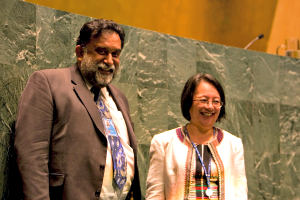 The UN Declaration on the Rights of Indigenous Peoples was adopted by the General Assembly on 13 September 2007The United Nations Declaration on the Rights of Indigenous Peoples (UNDRIP) was adopted by the General Assembly on Thursday, 13 September 2007, by a majority of 144 states in favour, 4 votes against (Australia, Canada, New Zealand and the United States) and 11 abstentions (Azerbaijan, Bangladesh, Bhutan, Burundi, Colombia, Georgia, Kenya, Nigeria, Russian Federation, Samoa and Ukraine).Click here to view the voting record.Years later the four countries that voted against have reversed their position and now support the UN Declaration. Today the Declaration is the most comprehensive international instrument on the rights of indigenous peoples. It establishes a universal framework of minimum standards for the survival, dignity and well-being of the indigenous peoples of the world and it elaborates on existing human rights standards and fundamental freedoms as they apply to the specific situation of indigenous peoples.United Nations Declaration on the Rights of Indigenous Peoples (A/RES/61/295)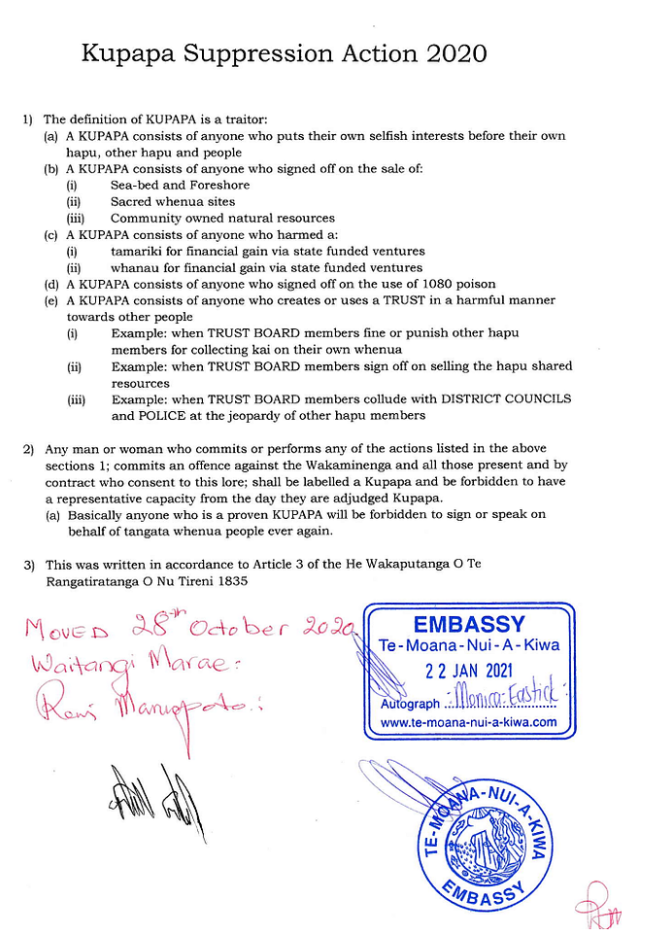 New Zealand Bill of Rights Act 1990NoteChanges authorised by section 17C of the Acts and Regulations Publication Act 1989 have been made in this reprint.A general outline of these changes is set out in the notes at the end of this reprint, together with other explanatory material about this reprint.This Act is administered by the Ministry of Justice.ContentsTitle1Short Title and commencementPart 1
General provisions2Rights affirmed3Application4Other enactments not affected5Justified limitations6Interpretation consistent with Bill of Rights to be preferred7Attorney-General to report to Parliament where Bill appears to be inconsistent with Bill of RightsPart 2
Civil and political rightsLife and security of the person8Right not to be deprived of life9Right not to be subjected to torture or cruel treatment10Right not to be subjected to medical or scientific experimentation11Right to refuse to undergo medical treatmentDemocratic and civil rights12Electoral rights13Freedom of thought, conscience, and religion14Freedom of expression15Manifestation of religion and belief16Freedom of peaceful assembly17Freedom of association18Freedom of movementNon-discrimination and minority rights19Freedom from discrimination20Rights of minoritiesSearch, arrest, and detention21Unreasonable search and seizure22Liberty of the person23Rights of persons arrested or detained24Rights of persons charged25Minimum standards of criminal procedure26Retroactive penalties and double jeopardy27Right to justicePart 3
Miscellaneous provisions28Other rights and freedoms not affected29Application to legal personsReprint notesAn Act—(a)to affirm, protect, and promote human rights and fundamental freedoms in New Zealand; and(b)to affirm New Zealand's commitment to the International Covenant on Civil and Political RightsConclusion6 . Finally, at this point in time, and in these current circumstances, I will not give my full consent to undergo any medical procedure. In regard to the vaccination/injection itself, based on the facts and information as stated above. 7. Furthermore, I confirm that I am willing and able to carry out and perform my role of employment as per my contract.Sincerely,[Your Name][Your contact details]Public Act1990 No 109Date of assent28 August 1990Commencementsee section 1(2)